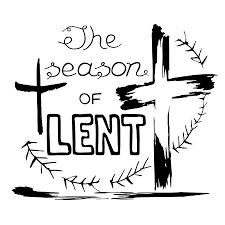 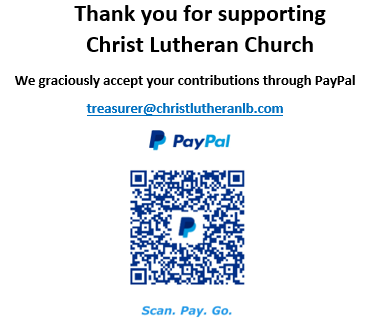 Christ Lutheran ChurchWeek at a GlanceMarch 26 – April 2Today, March 269:30am        Worship -In Person & Live Streamed10:45am      Lenten Soup Lunch and Devotion11:30am      Baptism and Holy Communion Class (Sanctuary)Monday, March 27No Events PlannedTuesday, March 289:00am         Cover G’s11:30am       DayTimer’s LunchBunch5:30pm         Call CommitteeWednesday, March 299:45am         Bible Study (Zoom format)4:00pm         Watercolor Class (Social Hall)6:30pm         Bible Study (Adult Lounge)Thursday, March 306:00pm         OA Book Club6:00pm         Guide Dogs of America Puppy Class7:00pm         Choir Rehearsal Friday, March 31No Events ScheduledSaturday,  April 110:00am        Prepare Sanctuary for Palm Sunday WorshipSunday  April 2 Palm Sunday9:30am         Worship-In Person & Live Streamed 10:45am        Member Outreach Activity The March giving focus for Church in Society is COA Dinner. Christian Outreach in Action  is allowing us to get back in to the kitchen to prepare and serve the dinner on the 5th Wednesday of the month.  Please watch for signup sheets to choose which food items you can contribute.We will be serving our last Lenten soup lunch this morning. Please come to the social hall after worship; we’ll serve your soup from the window  and you can join a table to eat, fellowship and discuss the questions for the day.  Thank you to everyone who provided us with warm and lovingly made meals.We will be creating Easter gift bags this morning to donate to LSS for their Community Easter Celebration.  Some of the bags will be given out here on Easter Sunday as well. Meet in the social, we’ll have soup and build bags.Help is needed on Saturday, April 1st @ 10am and Saturday April 8th @ 10am.  Meet in the Sanctuary to prepare our worship space for Palm and Easter Sundays. (Most help needed on the day before Easter.)Next week we will be collecting food for Lutheran Social Services to distribute to their client families for Easter dinner.  If you are able, please bring boxed mashed potatoes, macaroni and cheese, canned green beans, gravy or a canned ham.Please bring 2 dozen plastic, fillable eggs (med to lrg) next week for the congregation outreach activity.  We will be filling eggs for an Easter egg hunt that we will hold after worship.This morning’s worship assistants:Assisting Minister: Gary BurkardReader: Ron Nelson Communion Assistants: Claudia Fitzpatrick, Shannon Timney, Angel TrujilloGreeter: Linda McGee  Altar Guild: Doug Holdhusen and D’Jesus Trujillo Ushers: Steve and Shannon Howard, Jeff Rodrigues Soup Chefs: Ron & Angie Nelson, Shannon Howard, Gary & Tracy BurkardDesserts: Nicole Halvorson, Shannon Howard, Lonnie Timney Thank you allThe Healing Power of the Holy SpiritWe pray for:Members at Home or in Care Centers: Justin Bartlow, Laurie Ennen, Ione Marchael, Sydney Nichols, and Frances Willms.  Those struggling with illness or other concerns: Robin Black, Don Darnauer, Judy Haenn, Daniel Howard,  Karen Koch, Bary & Janice Schlieder, Kurt Weisel, Gary & Linda Zimmerman.*Family & Friends: Michael, Noah,  Marylyn, Terry, Cheryl,  Lois Brown, Zach Burkard,  Byron, John Caldwell, Scott Carr,  Charlie and David Corm, Mary Croes, Glenn Darnauer,  Tamara Fitzgerald, Brechin Flournoy, Alberta Gray, Cindy Gray, Helen Hagen, Evie Holdhusen, Kylie & Crystal Huber, Sharon and Keith Johnson, Doris Jung, Jeff and Cindy, Barb Korsmo, Katrina Lahr,  Sue Lance,  Paula Pettit, Kristina & Scott Randolph, Emily Renton, Cindy, Mary Kathryn Rivera,  JR Rose, Vicki Thompson,  Jessica, and Jenny West. Those Who Mourn: We pray for the family and friends of long time member, Don Westerhoff, who passed away last week.  Memorial service plans will be coming in the next week or so.*Names are included on the prayer list for 30 days unless specific requests are made    through the office.We also pray for the ongoing work of: + Christ Lutheran’s Pastoral Call Committee + Linda Gawthorne among the Kogi people of Colombia  + First responders who provide safety, security, and care + Those serving in our nation's military, especially: Samuel Brown, Ryan Dorris,      Morgan Llewellyn, Johnny Luna, Jim Reeder, Steven, Brina and Michael Navarro. Please provide us with  names of  those you wouldlike to include in these prayers. + The congregations of the churches in the Long beach Conference.